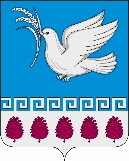 АДМИНИСТРАЦИЯ МЕРЧАНСКОГО СЕЛЬСКОГО ПОСЕЛЕНИЯ КРЫМСКОГО РАЙОНАПОСТАНОВЛЕНИЕот 02.09.2020					                                                                            № 75село МерчанскоеОб утверждении руководств по соблюдению обязательных требований, оценка соблюдения которых является предметом видов муниципального контроля, отнесенных к компетенции администрации Мерчанского сельского поселения Крымского районаРуководствуясь надзорным актом Крымской межрайонной прокуратуры от 22 июня 2020 года № 7-01-2020/1968 «Об устранении нарушений законодательства о защите прав субъектов предпринимательской деятельности», в соответствии с пунктом 2 статьи 8.2 Федерального закона от 26 декабря 2008 года № 294-ФЗ «О защите прав юридических лиц и индивидуальных предпринимателей при осуществлении государственного контроля (надзора) и муниципального контроля», уставом Мерчанского сельского поселения Крымского района, п о с т а н о в л я ю:1. Утвердить:1.1. Руководство по соблюдению обязательных требований, исполнение которых является предметом муниципального контроля за соблюдением правил благоустройства на территории Мерчанского сельского поселения Крымского района (приложение № 1).1.2. Руководство по соблюдению обязательных требований, исполнение которых является предметом муниципального контроля в области торговой деятельности на территории Мерчанского сельского поселения Крымского района (приложение № 2).1.3. Руководство по соблюдению обязательных требований, исполнение которых является предметом муниципального контроля за сохранностью дорог местного значения в границах населенных пунктов Мерчанского сельского поселения Крымского района (приложение № 3).2. Ведущему специалисту администрации Мерчанского сельского поселения Крымского района Н.А. Годиновой настоящее постановление обнародовать путём размещения на информационных стендах, расположенных на территории муниципального образования и разместить на официальном сайте администрации Мерчанского сельского поселения Крымского района в сети Интернет. 3. Контроль за исполнением настоящего постановления оставляю за собой.4. Настоящее постановление вступает в силу со дня официального обнародования.Глава Мерчанского сельского поселения Крымского района                                                                Е.В. ПрокопенкоРУКОВОДСТВОпо соблюдению обязательных требований, исполнение которых является предметом муниципального контроля за соблюдением правил благоустройства на территории Мерчанского сельского поселения Крымского района1. Общие положения1.1. Правила благоустройства территории Мерчанского сельского поселения Крымского района (далее - Правила) устанавливают единые нормы и требования по обеспечению чистоты и порядка в поселении по содержанию зданий (включая жилые дома), сооружений и земельных участков, на которых они расположены, к внешнему виду фасадов и ограждений соответствующих зданий и сооружений, перечень работ по благоустройству и периодичность их выполнения, а также устанавливают порядок участия собственников зданий (помещений в них) и сооружений в благоустройстве прилегающих территорий, организации благоустройства территории в поселении (включая освещение улиц, озеленение территории, установку указателей с наименованиями улиц и номерами домов, размещение и содержание малых архитектурных форм) и обеспечивают требования охраны здоровья человека, исторической и природной среды, создают технические возможности беспрепятственного передвижения маломобильных групп населения по территории поселения.Основными задачами Правил благоустройства являются: обеспечение комфортного и безопасного проживания граждан, включая доступность для маломобильных групп населения;обеспечение создания, содержания и сохранности объектов благоустройства.В целях соблюдения обязательных требований Правил благоустройства юридическим, физическим лицам и индивидуальным предпринимателям на территории Мерчанского сельского поселения Крымского района запрещается:сорить на улицах, парке, и в других местах общего пользования, выставлять тару с мусором и отходами на улицах;сбрасывать в реки, балки, овраги отходы любого типа;создавать стихийные свалки;складировать на улицах, проездах, прилегающих к домовладениям поселенческих территориях строительные материалы, дрова, уголь;вывозить твёрдые бытовые отходы и грунт в места, не предназначенные для этих целей;сметать мусор на проезжую часть улиц;мыть автотранспорт, стирать бельё у открытых водоёмов, на улицах;складировать в контейнеры для мусора отходы I - IV классов опасности и другие отходы, не разрешённые к приёму в местах складирования отходов, твёрдые коммунальные отходы, за исключением несортированных отходов из жилищ и мусора от бытовых помещений организаций (кроме крупногабаритных);складировать в урны для мусора отходы из жилищ и организаций;осуществлять установку каких-либо ограждений на прилегающих к домовладениям поселенческих территориях без согласования с администрацией Мерчанского сельского поселения Крымского района;повреждать или изменять фасады (внешний облик) зданий, строений и сооружений, ограждений и (или) самовольно наносить на них надписи и рисунки, размещать на них рекламные, информационные и агитационные материалы;производить расклейку афиш, объявлений, агитационных печатных материалов и производить надписи, рисунки на столбах, деревьях, опорах наружного освещения и распределительных щитах, других объектах, не предназначенных для этих целей;размещать постоянно или временно механические транспортные средства на территориях детских игровых комплексов, на прилегающих к зданиям, строениям и сооружениям территориях, относящейся к территориям общего пользования;размещать разукомплектованные транспортные средства в местах общего пользования, в том числе на земельных участках, относящихся к собственности Мерчанского  сельского поселения Крымского района;устанавливать препятствия для проезда транспорта на территории общего пользования;совершать иные действия, влекущие нарушение действующих санитарных правил и норм.Физические лица, в том числе индивидуальные предприниматели, юридические лица всех организационно-правовых форм обязаны:обеспечить надлежащее содержание принадлежащих им на праве собственности или ином вещном, обязательственном праве зданий, строений, сооружений, земельных участков в установленных границах, а также прилегающей территории;обеспечивать очистку и уборку (в том числе от афиш, рекламных, агитационных и информационных материалов, включая объявления, плакаты, надписи и иные материалы информационного характера) и приведение в надлежащий вид зданий, сооружений, а также заборов и ограждений земельных участков, принадлежащих им на праве собственности или ином вещном или обязательственном праве.В целях обеспечения чистоты и порядка собственники (владельцы) зданий и сооружений обязаны обеспечить содержание в чистоте, текущий и капитальный ремонт фасадов зданий и сооружений.Отдельные элементы, расположенные на фасадах информационные таблички, памятные доски, входные группы, козырьки, витрины, вывески, средства размещения наружной рекламы, дополнительное оборудование должны содержаться в чистоте и исправном состоянии.На каждом домовладении должен быть номерной знак. Номерные знаки домов, расположенные в глубине дворов, следует выносить на красную линию улиц.На фасадах зданий и сооружений запрещается размещение афиш, объявлений, плакатов и другой информационно-печатной продукции.При содержании фасадов зданий, строений и сооружений запрещается:- самовольное переоборудование или изменение внешнего вида фасада здания, либо его элементов;- самовольное нанесение надписей;- декорирование фасадов баннерной тканью.Собственники (владельцы) зданий должны очищать здания от самовольно размещенных рекламных конструкций, частных объявлений, вывесок, афиш, агитационных материалов и надписей.Установку информационных конструкций (далее - вывесок), а также размещение иных графических элементов следует осуществлять в соответствии с утвержденными местными правилами, разработанными с учетом части 5.8 статьи 19 Федерального закона от 13.03.2006 № 38-ФЗ «О рекламе».Не разрешается размещать на зданиях вывески и рекламу, перекрывающие архитектурные элементы зданий (например: оконные проемы, колонны, орнамент и прочие).Недопустимы перекрытие частей фасада здания фальшфасадами и декоративными панелями, уменьшение площади оконных и дверных проемов.Вывески, рекламные конструкции и логотипы не должны перекрывать архитектурные детали здания, должны быть оптически выровнены и расположены в одну линию относительно архитектурных элементов фасада.Не допускается размещение рекламных конструкций, баннеров на фасадах жилых домов.Не допускается размещение надписей на тротуарах.В целях обеспечения сохранности зелёных насаждений на озеленённых территориях запрещается:лежать на газонах и в молодых лесных посадках;самовольно вырубать деревья и кустарники;ломать деревья, кустарники, сучья и ветви, срывать листья и цветы, сбивать и собирать плоды;разбивать палатки и разводить костры;засорять клумбы, цветники, газоны, дорожки и водоёмы;портить скульптуры, скамейки, ограды;добывать из деревьев сок, делать надрезы, надписи, приклеивать к деревьям объявления, номерные знаки, всякого рода указатели, провода и забивать в деревья крючки и гвозди для подвешивания гамаков, качелей, верёвок, сушить бельё на ветвях;ездить на велосипедах, мотоциклах, лошадях, тракторах и автомашинах;мыть автотранспортные средства, стирать бельё, а также купать животных в водоёмах, расположенных на территории зелёных насаждений;парковать автотранспортные средства на клумбах, цветниках, газонах;пасти скот;устраивать ледяные катки и снежные горки, кататься на лыжах, коньках, санях, организовывать игры, танцы, за исключением мест, отведённых для этих целей;производить строительные и ремонтные работы без ограждений насаждений щитами, гарантирующими защиту их от повреждений;обнажать корни деревьев на расстоянии ближе 1,5 м от ствола и засыпать шейки деревьев землёй или строительным мусором;складировать на территории зелёных насаждений материалы, а также устраивать на прилегающих территориях склады материалов, способствующие распространению вредителей зелёных насаждений;устраивать свалки мусора, снега и льда, сбрасывать снег с крыш на участках, имеющих зелёные насаждения, без принятия мер, обеспечивающих сохранность деревьев и кустарников;добывать растительную землю, песок и производить другие раскопки;выгуливать и отпускать с поводка собак в парках, лесопарках, скверах и иных территориях зелёных насаждений;сжигать листву и мусор;повреждать и уничтожать клумбы, цветники, газоны, ходить по ним.Правила благоустройства обязательны для исполнения всеми организациями, независимо от их ведомственной принадлежности и форм собственности, индивидуальными предпринимателями, осуществляющими свою деятельность на территории Мерчанского сельского поселения Крымского района, всеми гражданами, находящимися на территории Мерчанского сельского поселения Крымского района.Лица, виновные в нарушение Правил благоустройства, привлекаются к административной ответственности на основании статьи 3.2 Закона Краснодарского края от 23 июля 2003 г. № 608-КЗ «Об административных правонарушенияхПРИЛОЖЕНИЕк руководству по соблюдению обязательных требований, исполнение которых является предметом муниципального контроля за соблюдением правил благоустройства на территории Мерчанского сельского поселения Крымского районаПеречень нормативных правовых актов или их отдельных частей, содержащих обязательные требования, оценка соблюдения которых является предметом муниципального контроля за соблюдением правил благоустройства на территории Мерчанского сельского поселения Крымского районаНормативно-правовые акты, правовые акты органов местного самоуправления Мерчанского сельского поселения Крымского районаРУКОВОДСТВОпо соблюдению обязательных требований, исполнение которых является предметом муниципального контроля в области торговой деятельности на территории Мерчанского сельского поселения Крымского района Целью муниципального контроля в области торговой деятельности на территории Мерчанского сельского поселения Крымского района является выявление и пресечение несоблюдения юридическими лицами, индивидуальными предпринимателями обязательных требований, установленных федеральными законами и законами Краснодарского края, а также муниципальными правовыми актами в сфере организации розничных, в сфере размещения нестационарных торговых объектов, в сфере организации мелкорозничной торговли.Перечень нормативных правовых актов или их отдельных частей, содержащих обязательные требования, оценка соблюдения которых является предметом муниципального контроля в области торговой деятельности приведен в приложении к настоящему Руководству.Размещение нестационарных торговых объектов на территории поселения осуществляется в местах, определенных схемой размещения нестационарных торговых объектов, утвержденной постановлением администрации поселения.Действующей схемой размещение нестационарных торговых мест на территории Мерчанского сельского поселения Крымского района не предусмотрено.Ярмарки организуются органами государственной власти, органами местного самоуправления, юридическими лицами, индивидуальными предпринимателями.Основанием для проведения ярмарки, выставки-ярмарки является решение администрации Мерчанского сельского поселения Крымского района.Ярмарки, выставки-ярмарки проводятся как в стационарных помещениях, так и на открытых площадках, позволяющих обеспечить:1) размещение торговых мест на ярмарке, выставке-ярмарке с соблюдением норм и правил пожарной безопасности, охраны общественного порядка, санитарно-эпидемиологического благополучия населения;2) надлежащее санитарно-техническое состояние торговых мест на ярмарке, выставке-ярмарке.Требования к организации продажи товаров на ярмарках установлены Постановлением главы администрации (губернатора) Краснодарского края от 6 марта 2013 г. № 208, а именно:1. Продажа товаров (выполнение работ, оказание услуг) на ярмарках, выставках-ярмарках осуществляется с учетом требований, установленных законодательством Российской Федерации о защите прав потребителей, законодательством Российской Федерации в области обеспечения санитарно-эпидемиологического благополучия населения, законодательством о пожарной безопасности, ветеринарным и фитосанитарным законодательством, законодательством об охране окружающей среды, правилами продажи отдельных видов товаров и другими установленными законодательством Российской Федерации требованиями.2. Торговые места на ярмарках, выставках-ярмарках предоставляются на договорной основе участникам ярмарки, выставки-ярмарки в порядке, определяемом организатором ярмарки, выставки-ярмарки.3. Участники ярмарки, выставки-ярмарки, в том числе осуществляющие продажу товаров с автотранспортных средств, обязаны:оборудовать свое торговое место вывеской о принадлежности торгового места, торговым оборудованием, предназначенным для выкладки товаров (столы, поддоны, подтоварники для хранения товарного запаса), специализированным холодильным оборудованием для продажи товаров, требующих определенных условий хранения, средствами измерения, прошедшими поверку в установленном порядке, при продаже весовых товаров;обеспечить наличие у лиц, непосредственно осуществляющих продажу товаров на ярмарке, выставке-ярмарке, документов, подтверждающих трудовые или гражданско-правовые отношения продавца с участником ярмарки, выставки-ярмарки, личных нагрудных карточек с указанием сведений об участнике ярмарки, выставки-ярмарке, медицинских книжек установленного образца с полными данными медицинских обследований, предусмотренных законодательством Российской Федерации (при осуществлении продажи продуктов питания), товарно-сопроводительных документов на товар, ветеринарных и фитосанитарных сопроводительных документов, а также документов, подтверждающих качество и безопасность продукции в соответствии с требованиями федерального законодательства;обеспечить надлежащее санитарно-техническое состояние торгового места;своевременно в наглядной и доступной форме довести до сведения покупателей необходимую и достоверную информацию о товарах и их изготовителях, обеспечивающую возможность правильного выбора товаров;не допускать продажу консервированной продукции домашнего изготовления, дикорастущих грибов и грибов непромышленной выработки.4. На ярмарке, выставке-ярмарке запрещается продажа продукции животного происхождения без ветеринарных сопроводительных документов, продукции животного и растительного происхождения непромышленного изготовления, не прошедшей полную ветеринарно-санитарную экспертизу, продукции растительного происхождения из карантинных фитосанитарных зон, не имеющей карантинных сертификатов.Организатор ярмарки, выставки-ярмарки создает условия для проведения полной ветеринарно-санитарной экспертизы продукции животного и растительного происхождения непромышленного изготовления на основании договора, заключенного с государственным бюджетным учреждением, подведомственным департаменту ветеринарии Краснодарского края, расположенным в месте проведения ярмарки, выставки-ярмарки либо в непосредственной близости к месту проведения ярмарки, выставки-ярмарки.5. Ценники должны быть оформлены в соответствии с требованиями, установленными законодательством Российской Федерации.6. В целях проведения ярмарки, выставки-ярмарки организатор ярмарки, выставки-ярмарки:проводит работу по благоустройству площадки ярмарки, выставки-ярмарки и обеспечению охранных мероприятий на период работы ярмарки, выставки-ярмарки;размещает в доступном для обозрения месте вывеску с информацией об организаторе ярмарки, выставки-ярмарки (наименование, юридический адрес - для организации, фамилия, имя, отчество - для индивидуального предпринимателя), адресе, режиме работы и виде ярмарки, выставки-ярмарки;в доступном для покупателей месте устанавливает соответствующие метрологическим правилам и нормам измерительные приборы в целях проверки покупателями правильности цены, меры, веса приобретенных товаров;обеспечивает надлежащее санитарно-техническое состояние территории ярмарки, выставки-ярмарки, оснащение контейнерами для сбора мусора, туалетами, рукомойниками, мылом и дезинфицирующими растворами для обработки рук, уборку территории, вывоз мусора по окончании ярмарки, выставки-ярмарки;не допускает реализацию продуктов питания в неустановленных и необорудованных местах (в пределах границ ярмарки, выставки-ярмарки и на прилегающей к ним территории);рекомендует ассортимент реализуемых на ярмарке, выставке-ярмарке товаров с учетом возможности их реализации в условиях ярмарочной торговли при соблюдении законодательства Российской Федерации, регламентирующего продажу отдельных видов товаров;в доступном для обозрения месте размещает вывеску с информацией о месте расположения лаборатории ветеринарно-санитарной экспертизы, о недопустимости реализации пищевых продуктов животного происхождения непромышленного изготовления, не имеющих ветеринарно-сопроводительных документов и не прошедших полную ветеринарно-санитарную экспертизу, продукции растительного происхождения из карантинных фитосанитарных зон, не имеющей карантинных сертификатов.7. На ярмарках допускается продажа сельскохозяйственной продукции и продовольственных товаров, непродовольственных товаров легкой промышленности, изделий народных промыслов, продукции ремесленничества, иных товаров, за исключением:алкогольной продукции, в том числе пива и напитков, изготовленных на основе пива;парфюмерно-косметических товаров;табачных изделий;аудио-, видеопродукции, компьютерных информационных носителей, бытовой техники;консервированных продуктов, кулинарных изделий из мяса и рыбы, кондитерских изделий, приготовленных в домашних условиях;мясных и рыбных полуфабрикатов непромышленного производства;нефасованной гастрономической, молочной и хлебобулочной продукции;детского питания;лекарственных препаратов и изделий медицинского назначения;изделий из драгоценных металлов и драгоценных камней;других товаров, реализация которых запрещена или ограничена законодательством Российской Федерации.Алкогольная продукция, находящаяся в розничной продаже на территории Российской Федерации, сопровождается информацией на русском языке, которая должна содержать сведения о:наименовании алкогольной продукции;цене алкогольной продукции;наименовании производителя (юридическом адресе);стране происхождения алкогольной продукции;сертификации алкогольной продукции или декларировании ее соответствия;государственных стандартах, требованиям которых алкогольная продукция должна соответствовать;объеме алкогольной продукции в потребительской таре;наименованиях основных ингредиентов, влияющих на вкус и аромат алкогольной продукции;содержании вредных для здоровья веществ по сравнению с обязательными требованиями государственных стандартов и противопоказаниях к ее применению;дате изготовления и сроке использования или конечном сроке использования;содержании этилового спирта в алкогольной продукции с содержанием этилового спирта не более 7 процентов объема готовой продукции в 100 миллилитрах данной продукции и в объеме потребительской тары;вреде употребления алкогольной продукции для здоровья.Указанная информация доводится до потребителей в порядке, установленном Правительством Российской Федерации.Розничная продажа алкогольной продукции и розничная продажа алкогольной продукции при оказании услуг общественного питания, не допускаются:1) в зданиях:МБОУ СОШ № 4 с. Мерчанского.2) на розничных рынках, за исключением на розничной продажи сельскохозяйственными товаропроизводителями на сельскохозяйственных рынках и сельскохозяйственных кооперативных рынках произведенных ими вина, игристого вина (шампанского);3) на всех видах общественного транспорта, на остановочных пунктах;4) в местах массового скопления граждан в период проведения публичных мероприятий, организуемых в соответствии с Федеральным законом от 19 июня 2004 года № 54-ФЗ «О собраниях, митингах, демонстрациях, шествиях и пикетированиях», и на прилегающих к таким местам территориях;5) в нестационарных торговых объектах;6) на территориях, прилегающих к:МБОУ СОШ № 4 с. Мерчанского.Границы прилегающих территорий определены постановлением администрации Мерчанского сельского поселения Крымского района от 14.03.2014 год № 30;7) несовершеннолетним;8) без соответствующей лицензии, без сопроводительных документов;9) без предоставления покупателю документа с наличием на нем штрихового кода, содержащего сведения по перечню, утвержденному федеральным органом исполнительной власти, уполномоченным по контролю и надзору в области производства и оборота этилового спирта, алкогольной и спиртосодержащей продукции, о факте фиксации информации о розничной продаже алкогольной продукции в единой государственной автоматизированной информационной системе, за исключением случаев, предусмотренных пунктом 2.1 статьи 8 Федерального закона от 22 ноября 1995 г. № 171-ФЗ «О государственном регулировании производства и оборота этилового спирта, алкогольной и спиртосодержащей продукции и об ограничении потребления (распития) алкогольной продукции»;10) в полимерной потребительской таре (потребительской таре либо упаковке, полностью изготовленных из полиэтилена, полистирола, полиэтилентерефталата или иного полимерного материала) объемом более 1500 миллилитров.Не допускается розничная продажа алкогольной продукции с 22 часов до 11 часов, за исключением розничной продажи алкогольной продукции, осуществляемой организациями, крестьянскими (фермерскими) хозяйствами, индивидуальными предпринимателями, признаваемыми сельскохозяйственными товаропроизводителями, и розничной продажи пива и пивных напитков, сидра, пуаре, медовухи, осуществляемой индивидуальными предпринимателями, при оказании такими организациями, крестьянскими (фермерскими) хозяйствами и индивидуальными предпринимателями услуг общественного питания.Перечень нормативных правовых актов или их отдельных частей, содержащих обязательные требования, оценка соблюдения которых является предметом муниципального контроля в области торговой деятельности на территории Мерчанского  сельского поселения Крымского района,Федеральные законыЗаконы и иные нормативные правовые акты субъектов Российской ФедерацииНормативно-правовые акты, правовые акты органов местного самоуправления Мерчанского сельского поселения Крымского районаРУКОВОДСТВОпо соблюдению обязательных требований, исполнение которых является предметом муниципального контроля за сохранностью дорог местного значения в границах населенных пунктов Мерчанского сельского поселения Крымского района Под муниципальным контролем за сохранностью автомобильных дорог местного значения понимается деятельность администрации Мерчанского сельского поселения Крымского района по организации и проведению на территории Мерчанского сельского поселения Крымского района проверок соблюдения юридическими лицами, индивидуальными предпринимателями и гражданами требований к сохранности автомобильных дорог, установленных федеральными законами, законами Краснодарского края, муниципальными правовыми актами, в том числе требований:- соблюдения требований технических условий по размещению объектов, предназначенных для осуществления дорожной деятельности, объектов дорожного сервиса, рекламных конструкций и других объектов в полосе отвода и придорожной полосе автомобильных дорог местного значения;- соблюдения пользователями автомобильных дорог, лицами, осуществляющими деятельность в пределах полос отвода и придорожных полос, правил использования полос отвода и придорожных полос, а также обязанностей при использовании автомобильных дорог местного значения в части недопущения повреждения автомобильных дорог и их элементов.Объектами муниципального дорожного контроля являются автомобильные дороги общего пользования в границах Мерчанского  сельского поселения Крымского района, за исключением автомобильных дорог федерального, регионального и межмуниципального значения, частных автомобильных дорог, здания, сооружения и иные объекты дорожного сервиса, расположенные на придорожных полосах автомобильных дорог местного значения, рекламных конструкций, расположенных в полосе отвода и придорожных полосах автомобильных дорог, полос отвода и придорожных полос автомобильных дорог местного значения.Субъектами, в отношении которых осуществляется муниципальный дорожный контроль, являются:- владельцы объектов дорожного сервиса;- организации, осуществляющие работы в полосе отвода автомобильных дорог и придорожной полосе;- пользователи автомобильных дорог.Пользователям автомобильными дорогами запрещается:1) осуществлять движение по автомобильным дорогам на транспортных средствах, имеющих элементы конструкций, которые могут нанести повреждение автомобильным дорогам;2) осуществлять движение по автомобильным дорогам на тяжеловесных транспортных средствах, масса которых с грузом или без груза и (или) нагрузка на ось которых более чем на два процента превышают допустимую массу транспортного средства и (или) допустимую нагрузку на ось, и (или) на крупногабаритных транспортных средствах и на транспортных средствах, осуществляющих перевозки опасных грузов без специальных разрешений, выдаваемых в порядке, установленном Федеральным законодательством;3) осуществлять движение по автомобильным дорогам на тяжеловесных транспортных средствах, осуществляющих перевозки грузов, не являющихся неделимыми;4) осуществлять движение по автомобильным дорогам на крупногабаритных транспортных средствах, осуществляющих перевозки грузов, не являющихся неделимыми, за исключением осуществляющих движение на основании специальных разрешений крупногабаритных транспортных средств, габариты которых превышают допустимые габариты не более чем на два процента.Пользователям автомобильными дорогами и иным осуществляющим использование автомобильных дорог лицам запрещается:1) загрязнять дорожное покрытие, полосы отвода и придорожные полосы автомобильных дорог;2) использовать водоотводные сооружения автомобильных дорог для стока или сброса вод;3) выполнять в границах полос отвода автомобильных дорог, в том числе на проезжей части автомобильных дорог, работы, связанные с применением горючих веществ, а также веществ, которые могут оказать воздействие на уменьшение сцепления колес транспортных средств с дорожным покрытием;4) создавать условия, препятствующие обеспечению безопасности дорожного движения;5) осуществлять прогон животных через автомобильные дороги вне специально установленных мест, согласованных с владельцами автомобильных дорог;6) повреждать автомобильные дороги или осуществлять иные действия, наносящие ущерб автомобильным дорогам либо создающие препятствия движению транспортных средств и (или) пешеходов;7) нарушать другие установленные федеральными законами и иными нормативными правовыми актами Российской Федерации, законами и иными нормативными правовыми актами субъектов Российской Федерации, муниципальными правовыми актами требования к ограничению использования автомобильных дорог, их полос отвода и придорожных полос.Землепользователи участков, прилегающих к полосам отвода автомобильных дорог, в пределах населенных пунктов на автомобильных дорогах местного значения несут обязанности:по устройству, ремонту или регулярной очистке пешеходных дорожек или переходных мостиков в границах закрепленных за ними участков,по содержанию в технически исправном состоянии и чистоте выездов с закрепленных участков или подъездных путей на автомобильную дорогу общего пользования местного значения, включая переездные мостики.Перечень нормативных правовых актов или их отдельных частей, содержащих обязательные требования, оценка соблюдения которых является предметом муниципального контроля за обеспечением сохранности автомобильных дорог местного значения в границах населенного пункта,Федеральные законыУказы Президента Российской Федерации, постановления и распоряжения Правительства Российской ФедерацииНормативные правовые акты федеральных органов исполнительной власти и нормативные документы федеральных органов исполнительной властиЗаконы и иные нормативные правовые акты субъектов Российской ФедерацииНормативно-правовые акты, правовые акты органов местного самоуправления Мерчанского сельского поселения Крымского районаПРИЛОЖЕНИЕ № 1к постановлению администрацииМерчанского сельского поселения Крымского районаот 02.09.2020 г. № 75№Наименование и реквизиты актаКраткое описание круга лиц и (или) перечня объектов, в отношении которых устанавливаются обязательные требованияУказание на структурные единицы акта, соблюдение которых оценивается при проведении мероприятийпо контролю1Федерального закона от 26 декабря 2008 года № 294-ФЗ «О защите прав юридических лиц и индивидуальных предпринимателей при проведении государственного контроля (надзора) и муниципального контроля»Юридические лица, индивидуальные предприниматели, осуществляющие свою деятельность на земельных участках, в зданиях, строениях, сооружениях, находящиеся в муниципальной собственностиОценивается целиком №Наименование и реквизиты актаКраткое описание круга лиц и (или) перечня объектов, в отношении которых устанавливаются обязательные требованияУказание на структурные единицы акта, соблюдение которых оценивается при проведении мероприятий по контролю1Решение Совета Мерчанского сельского поселения Крымского района от 24.06.2019 № 195 «Об утверждении Правил благоустройства территории Мерчанского сельского поселения Крымского района» Юридические лица, индивидуальные предпринимателиОценивается целикомПРИЛОЖЕНИЕ № 2к постановлению администрацииМерчанского сельского поселения Крымского районаот 02.09.2020 г. № 75ПРИЛОЖЕНИЕк руководству по соблюдению обязательных требований, исполнение которых является предметом муниципального контроля в области торговли №Наименование и реквизиты актаКраткое описание круга лиц и (или) перечня объектов, в отношении которых устанавливаются обязательные требованияУказание на структурные единицы акта, соблюдение которых оценивается при проведении мероприятийпо контролю1Федерального закона от 28.12.2009 № 381-ФЗ «Об основах государственного регулирования торговой деятельности в Российской Федерации» (перейти)Юридические лица, индивидуальные предприниматели, являющиеся организаторами ярмарок на территории сельского поселения и (или) имеющие нестационарные торговые объекты на земельных участках, в зданиях, строениях, сооружениях, находящиеся в муниципальной собственностист.10, ст.112Федеральный закон от 22 ноября 1995 г. № 171-ФЗ «О государственном регулировании производства и оборота этилового спирта, алкогольной и спиртосодержащей продукции и об ограничении потребления (распития) алкогольной продукции» (перейти)Юридические лица, индивидуальные предприниматели, являющиеся организаторами ярмарок на территории сельского поселения и (или) имеющие нестационарные торговые объекты на земельных участках, в зданиях, строениях, сооружениях, находящиеся в муниципальной собственностист. 16 №Наименование и реквизиты актаКраткое описание круга лиц и (или) перечня объектов, в отношении которых устанавливаются обязательные требованияУказание на структурные единицы акта, соблюдение которых оценивается при проведении мероприятий по контролю1Закон Краснодарского края от 01.03.2011 № 2195-КЗ «Об организации деятельности розничных рынков, ярмарок и агропромышленных выставок-ярмарок на территории Краснодарского края» (перейти)Юридические лица, индивидуальные предприниматели, являющиеся организаторами ярмарок на территории сельского поселения и (или) имеющие нестационарные торговые объекты на земельных участках, в зданиях, строениях, сооружениях, находящиеся в муниципальной собственностиОценивается целиком2Закон Краснодарского края от 4 июня 2012 г. № 2497-КЗ «Об установлении ограничений в сфере розничной продажи алкогольной продукции и безалкогольных тонизирующих напитков» (перейти)Юридические лица, индивидуальные предприниматели, являющиеся организаторами ярмарок на территории сельского поселения и (или) имеющие нестационарные торговые объекты на земельных участках, в зданиях, строениях, сооружениях, находящиеся в муниципальной собственностиОценивается целиком3Постановление главы администрации (губернатора) Краснодарского края от 6 марта 2013 г. № 208 «Об установлении требований к организации выставок-ярмарок, продажи товаров (выполнения работ, оказания услуг) на ярмарках, выставках-ярмарках на территории Краснодарского края» (перейти)Юридические лица, индивидуальные предприниматели, являющиеся организаторами ярмарок на территории сельского поселения и (или) имеющие нестационарные торговые объекты на земельных участках, в зданиях, строениях, сооружениях, находящиеся в муниципальной собственностиОценивается целиком№Наименование и реквизиты актаКраткое описание круга лиц и (или) перечня объектов, в отношении которых устанавливаются обязательные требованияУказание на структурные единицы акта, соблюдение которых оценивается при проведении мероприятий по контролю1Постановление администрации Мерчанского сельского поселения Крымского района от 28.12.2017 года № 372 «Об утверждении Положения о муниципальном контроле в области торговой деятельности на территории Мерчанского сельского поселения Крымского района»Юридические лица, индивидуальные предприниматели, являющиеся организаторами ярмарок на территории сельского поселения и (или) имеющие нестационарные торговые объекты на земельных участках, в зданиях, строениях, сооружениях, находящиеся в муниципальной собственностиОценивается целикомПРИЛОЖЕНИЕ № 3к постановлению администрацииМерчанского сельского поселения Крымского районаот 02.09.2020 г. № 75ПРИЛОЖЕНИЕк руководству по соблюдению обязательных требований, исполнение которых является предметом муниципального контроля за сохранностью дорог местного значения в границах населенного пункта №Наименование и реквизиты актаКраткое описание круга лиц и (или) перечня объектов, в отношении которых устанавливаются обязательные требованияУказание на структурные единицы акта, соблюдение которых оценивается при проведении мероприятийпо контролю1Земельный кодекс Российской Федерации (перейти)Владельцы автомобильных дорог, организации осуществляющие ремонт и содержание автомобильных дорог, владельцы объектов придорожной инфраструктуры, автомобильные дороги и дорожные сооруженияст. 902Градостроительный кодекс Российской Федерации (перейти)Владельцы автомобильных дорог, организации осуществляющие ремонт и содержание автомобильных дорог, владельцы объектов придорожной инфраструктуры, автомобильные дороги и дорожные сооруженияст. 19,23,493Федеральный закон от 10.12.1995 № 196-ФЗ «О безопасности дорожного движения» (перейти)Владельцы автомобильных дорог, организации осуществляющие ремонт и содержание автомобильных дорог, владельцы объектов придорожной инфраструктуры, автомобильные дороги и дорожные сооруженияст. 12,134Федеральный закон от 08.11.2007 № 257-ФЗ «Об автомобильных дорогах и о дорожной деятельности в Российской Федерации и о внесении изменений в отдельные законодательные акты Российской Федерации» (перейти)Владельцы автомобильных дорог, организации осуществляющие ремонт и содержание автомобильных дорог, владельцы объектов придорожной инфраструктуры, автомобильные дороги и дорожные сооруженияст. 13,13.1,19,20,22,25,26,29 №Наименование и реквизиты актаКраткое описание круга лиц и (или) перечня объектов, в отношении которых устанавливаются обязательные требованияУказание на структурные единицы акта, соблюдение которых оценивается при проведении мероприятий по контролю1Постановление Правительства Российской Федерации от 29.10.2009 № 860 «О Требованиях к обеспеченности автомобильных дорог общего пользования объектами дорожного сервиса, размещаемыми в границах полос отвода» (перейти)Владельцы автомобильных дорог, владельцы объектов придорожной инфраструктуры, автомобильные дороги и дорожные сооруженияОценивается целиком №Наименование документа(обозначение)Краткое описание круга лиц и (или) перечня объектов, в отношении которых устанавливаются обязательные требованияУказание на структурные единицы акта, соблюдение которых оценивается при проведении мероприятий по контролю1Приказ Минтранса России от 27.08.2009 № 150 «Порядок проведения оценки технического состояния автомобильных дорог» (перейти)Владельцы автомобильных дорогОценивается целиком2Приказ Минтранса России от 25.10.2012 № 384 «Порядок осуществления владельцем автомобильной дороги мониторинга соблюдения владельцем инженерных коммуникаций технических требований и условий, подлежащих обязательному исполнению, при прокладке, переносе, переустройстве инженерных коммуникаций и их эксплуатации в границах полос отвода и придорожных полос автомобильных дорог» (перейти)Владельцы автомобильных дорог, организации осуществляющие ремонт и содержание автомобильных дорог, владельцы объектов придорожной инфраструктуры, автомобильные дороги и дорожные сооруженияОценивается целиком3Приказа Министерства транспорта РФ от 12 августа 2011 года № 211 «Об утверждении порядка осуществления временных ограничений или прекращения движения транспортных средств по автомобильным дорогам» (перейти)Владельцы автомобильных дорог, организации осуществляющие ремонт и содержание автомобильных дорог, владельцы объектов придорожной инфраструктуры, автомобильные дороги и дорожные сооруженияОценивается целиком №Наименование и реквизиты актаКраткое описание круга лиц и (или) перечня объектов, в отношении которых устанавливаются обязательные требованияУказание на структурные единицы акта, соблюдение которых оценивается при проведении мероприятий по контролю1Закон Краснодарского края от 06.07.2001 № 369-КЗ«Об автомобильных дорогах, расположенных на территории Краснодарского края» (перейти)Владельцы автомобильных дорог, организации осуществляющие ремонт и содержание автомобильных дорог, владельцы объектов придорожной инфраструктуры, автомобильные дороги и дорожные сооруженияОценивается целиком№Наименование и реквизиты актаКраткое описание круга лиц и (или) перечня объектов, в отношении которых устанавливаются обязательные требованияУказание на структурные единицы акта, соблюдение которых оценивается при проведении мероприятий по контролю1Постановление администрации Мерчанского сельского поселения Крымского района от 30.12.2016 года № 189 «Об утверждении Положения о порядке организации и осуществления муниципального контроля за обеспечением сохранности  автомобильных дорог местного значения в границах населенных пунктов Мерчанского  сельского поселения Крымского района»Владельцы автомобильных дорог, организации осуществляющие ремонт и содержание автомобильных дорог, владельцы объектов придорожной инфраструктуры, автомобильные дороги и дорожные сооруженияОценивается целиком